ANEXO II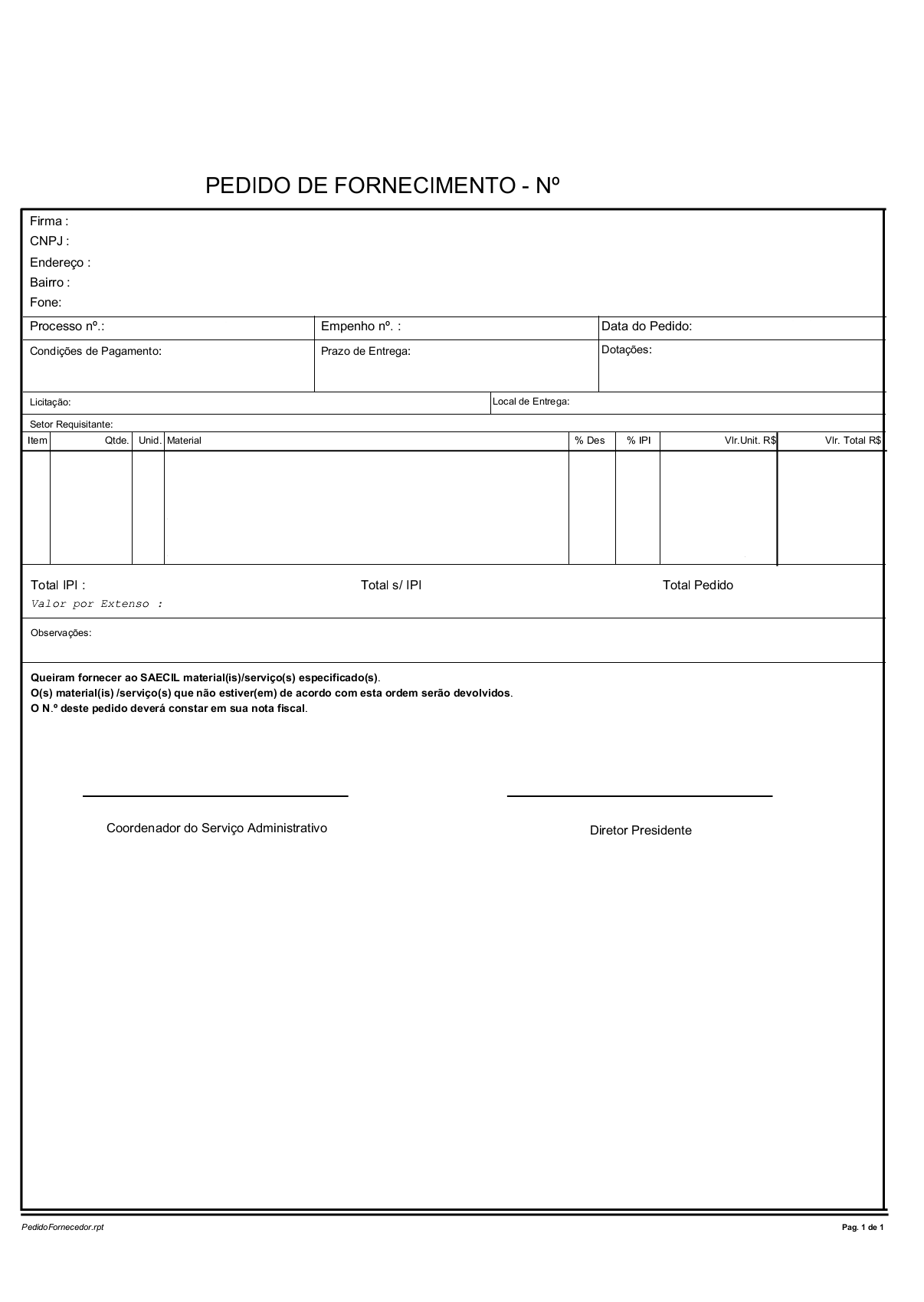 MINUTA PEDIDO DE FORNECIMENTO